Publicado en Bilbao el 27/03/2018 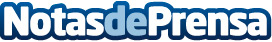 Onean impulsa un nuevo deporte acuático con sus tablas de surf eléctricasLas "jetboards" se están convirtiendo en un deporte acuático de referencia

Datos de contacto:SpbNota de prensa publicada en: https://www.notasdeprensa.es/onean-impulsa-un-nuevo-deporte-acuatico-con Categorias: País Vasco Entretenimiento Nautica Consumo http://www.notasdeprensa.es